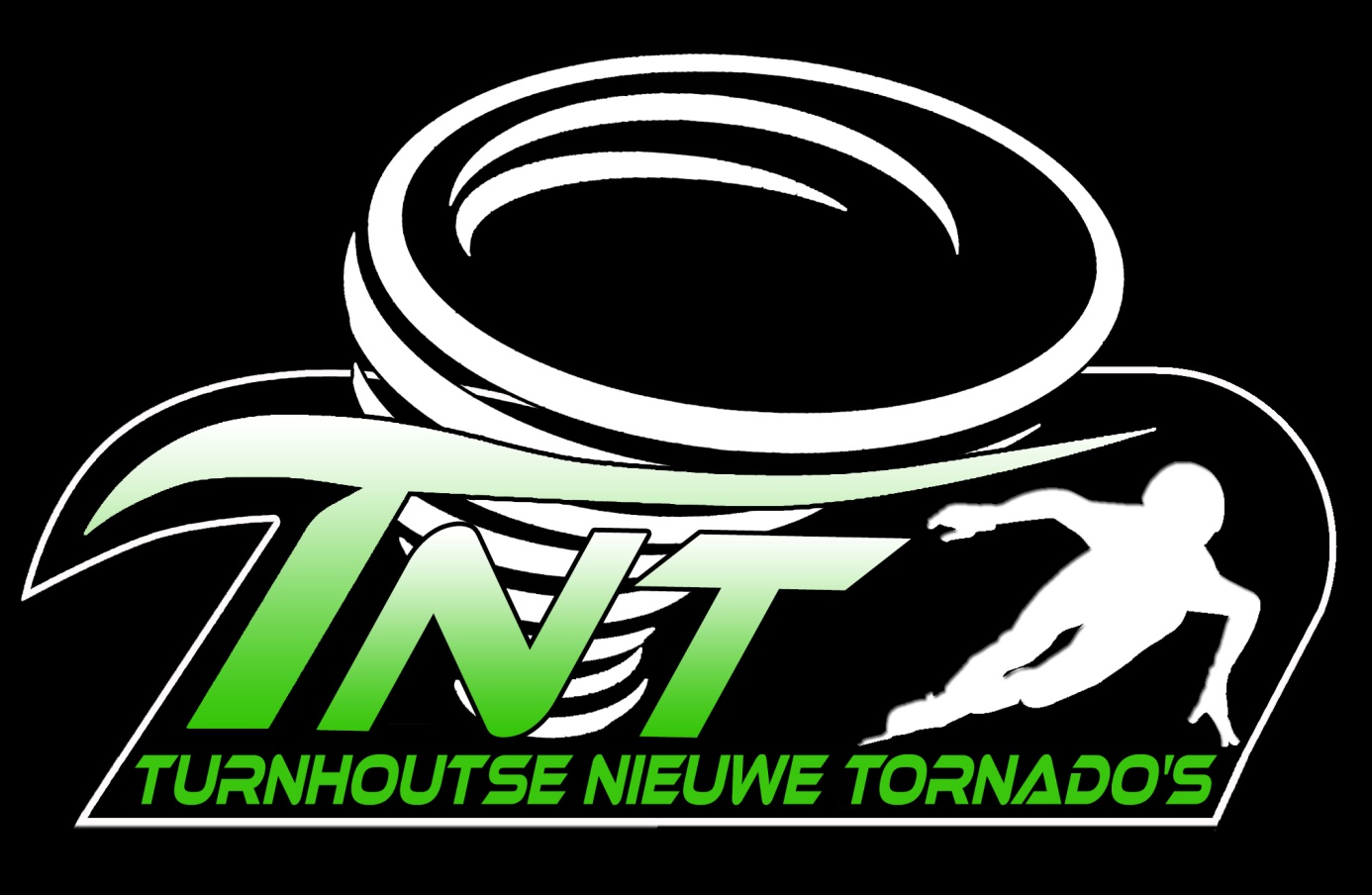 				Like us at Facebook  TNT-Turnhoutse Nieuwe Tornado’sANNOUNCEMENT OF AN INTERNATIONAL COMPETITION  “CLOSING GAMES 2019 "The international shorttrack competition will be held on Saturday 13 april at the  " IJSSPORTCENTRUM Turnhout “, Everdongenlaan 23, 2300 Turnhout, in accordance to the I.S.U. standing rules and regulations, completed with the following special conditions of contest.COMPETITIONThe competition will be open to all invited clubs, affiliated to their national I.S.U.- member.ENTRIESEntries have to be made on    http://www.shorttrackonline.info/ Entries can be done until Tuesday 9 april  20.00 hoursEntries have to be made by the clubsecretary In case of questions you can contact T.N.T.- Turnhout  Herman Smets  Drieskensstraat 29  2300 Turnhout  Tel. +32 (0)14 41 88 83  or by e-mail at herman_smets_2000@yahoo.com We also need the best time of last season over 500 m. The individual competition is open to all skaters.Entry FeeAn entry fee of 10€ must be paid to the organizers for each accredited athlete.A deposit of 5€ per athlete must also be paid for the use of the helmet covers.Attention on our new location there is  possibility to use electronic payment.COMPETITION HOURS Saturday 13 april 2018 from 09.00hrs. - until +/-19.00 hrs warming up at 09.00hrs. DISTANCES  Junior F 222m - 333m born after June 30, 2009 Junior E 222m - 333m born between July 1, 2007 and June 30, 2009Junior D 333m - 500m born between July 1, 2005 and June 30, 2007Junior C 500m - 1000m born between July 1, 2003 and June 30, 2005Junior B 500m - 1000m born between July 1, 2001 and June 30, 2003 Senior A and Junior A 500m - 1000m born before July 1, 2001Senior B men: 500m - 1000m skaters born before July 1, 2000 who hasn't reached  the limits to compete with skaters of group A. (= 500m < 48sec) Senior B ladies: 500m - 1000m skaters born before July 1, 2001 that haven't reached  the limits to compete with skaters of group A. (= 500m < 53sec) Veteran 500m - 1000m skaters who have reached the age of 40(men) or 35 (ladies) before July 1, 2018Male and female skaters compete in separate sections.    Track   Artificial indoor ice surface of 60 x 30 m. Standard track of 111,12m by the lap with measuring curves of 8m radius. Four (4) other tracks will be laid out  witch are moved 1 m from the standard track. For all tracks, one finishing line will be used. The starting line will be moved accordingly. CONDITIONS OF CONTEST The competition will be held on a heat processing system on time in the heats, so that all skaters will proceed until finals. In case of too many skaters, system will change. Seeding and drawing according to the Belgian regulations. All skaters must wear safety equipment as mentioned in the ISU regulations rule 295  PENALTIESIn case of a penalty, the skater will qualify for a lower final and the fastest race-winner of the lower group will replace this skater in the next final. For a penalty in a final the skater will be ranked last in this final and 1 point will be subtracted from the number of competition points.POINTS   Points will be given in all finals. Finals 25-23-22-21-20-19…..Winner of the individual competition is the skater who has attained the highest total of points in finals after the two distances. In case of a tie on points the skater who won the longest distance will prevail. AWARDS  Awards will be given to the first three places in each category on the final ranking of this competition. For the groups E and F every skater will receive a reward.INSURANCE RESPONSABILITY All participants are supposed to be covered by their own national insurance. T.N.T. can not be held responsible for accidents during the competition. NOTE  The above mentioned special conditions may be altered at any time by the organising club. However the alterations must be in accordance to the Belgian standing regulations. Meals are available in the cafeteria of the ice rink. You will receive information about this later by a separate mail. You have to make reservations ahead of the competitionFurther information; T.N.T. 			 Herman Smets  Drieskensstraat 29  2300 Turnhout  Belgium   Tel  +32 (0)14 41 88 83  E-mail address: herman_smets_2000@yahoo.com Hotel accommodations:Corsendonk De Linde  (very budgetfriendly)Kasteelstraat 672470 RetieTel: +32 14 38 99 80    www.de-linde.beHotel Leffe caffé  **				Hotel CorsendonkViane **Grote Markt 72				Korte Vianestraat 22300 Turnhout				2300 Turnhouttel: +32 14 41.20.78				tel: +32 14 88 96 00 						fax:+32 14 88 96 99						info.viane@corsendonkhotels.comSpecial reduction for competitorsHoge Rielen    youth hotel			Camping (Cabannes)Molenstraat	62				Baalse Hei2460 Kasterlee   (+/- 20 min drive)	Roodhuisstraat 10tel: +32 1455.84.10				2300 Turnhoutfax: +321455.84.39				tel +32 14421931dhr@dehogerielen.be			Hotel Tegenover (H***)			Stationsstraat 46							2300 Turnhout		Tel. +32 (0)14 43 47 05	Fax +32 (0)14 43 47 75info@hoteltegenover.be    www.hoteltegenover.be			How to get to the ice-rink	Coming from Antwerp or Eindhoven over the highway E314	Take exit 24 and drive to the center of Turnhout . On the first redlight make a left  ( Meubelambacht left) in 500m you are on the new location 